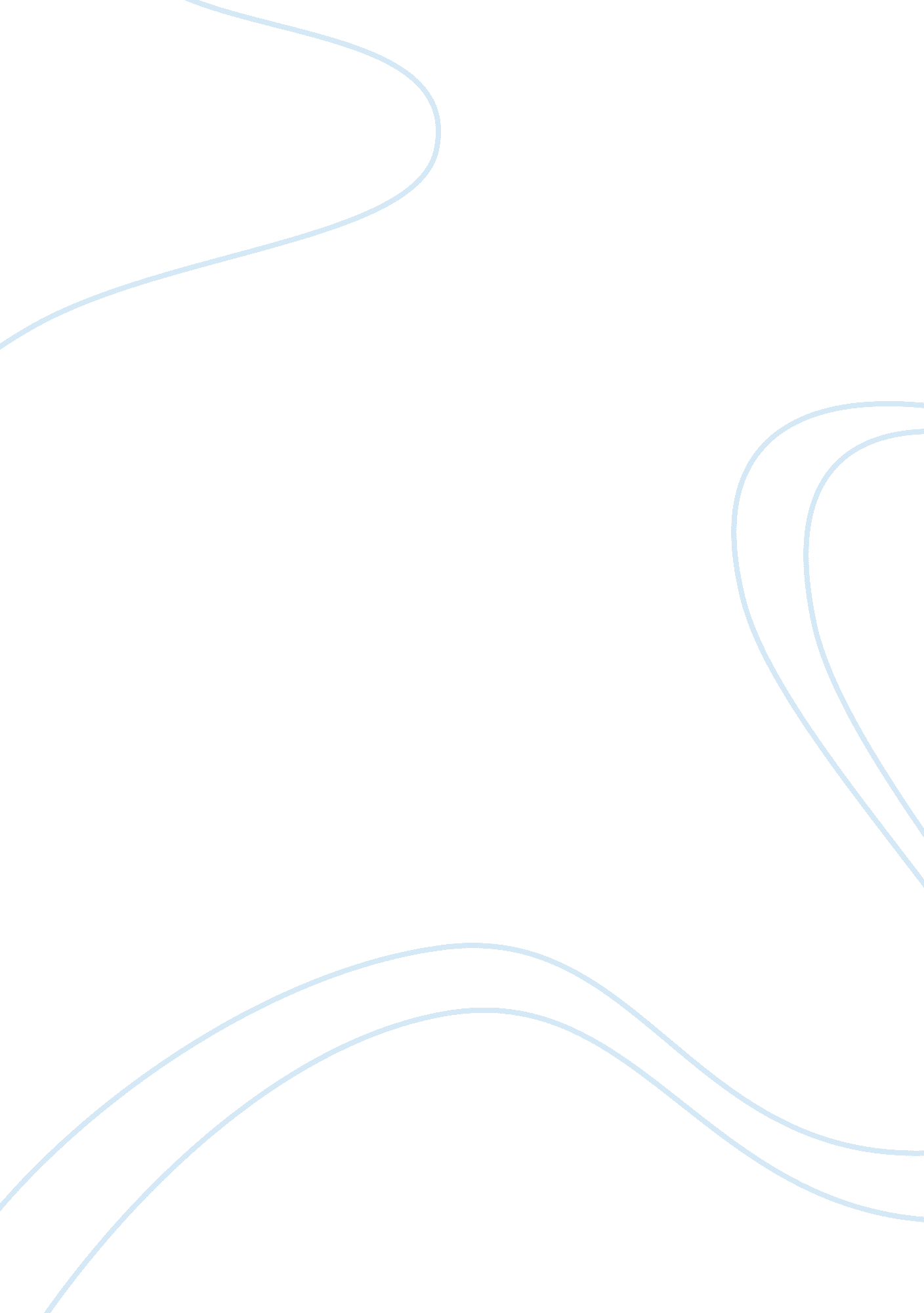 Proposal on energy audit narrative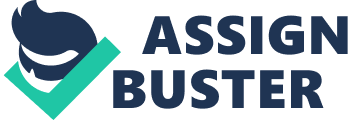 Proposal Energy Audit: An energy audit is an inspection, survey and analysis of energy, flows for energy conservation in a building, process or system to reduce the amount of energy input into the system without negatively affecting the output(s). Energy audit identifies opportunities for financial savings by elimination of wasteful use of electricity, coal and fuel oil, without affecting the process or quality of product. Need for Energy Audit: It has been established that Energy savings of the order of 5 to 20% are possible by optimizing use of Energy with better house keeping, low cost retrofitting measures nd use of Energy efficient equipment at the time of replacement, renovation or up gradation. Pakistan Electrical Energy Scenario: Electrical power is indeed the blood supply to the muscles of our industrial and informational societies. We take the ready availability of electricity for granted as a source of light, propulsion, heat and refrigeration and only seem to notice its importance if it is suddenly unavailable. Our information and telecommunications systems, our transport systems and modern medicine all depend on electricity as an energy source. The economic engine and the wheels of industry, agriculture and business need energy to move forward. On the social aspect, energy consumption per capita is a key indicator of the quality of life of the citizens and community. Unfortunately in Pakistan, in spite of all claims and rhetoric by all governments, real solutions to meet the energy equirements of the nation have never been formulated or achieved. As a consequence, Pakistan’s economic, industrial and social growth has been greatly constrained. Due to an increasing gap in energy demand versus capacity. The crisis, of course, needs long-term energy generation solutions. But it also needs immediate energy conservation. And one important way of doing this is through Energy audit HESCO is a public utility company, providing electricity to the entire Sindh province, except for Karachi and parts of the Thatta district. HESCO was incorporated in 1998 under the Companies Ordinance 1984. My research leads to Energy Audit of particular Industry that comes in Hyderabad Circle of Hesco. Area of Operations of HESCO Hyderabad Circle-I Hyderabad Circle-II Nawabshah Circle Sukkur Circle Larkana Circle Dadu (5 Divisions, 22 Sub-Divisions) (4 Divisions, 16 Sub-Divisions) (3 Divisions, 19 Sub-Divisions) (4 Divisions, 20 Sub-Divisions) (4 Divisions, 12 Sub-Divisions) The purpose of an energy audit is twofold: to control and reduce energy usage and to lower energy costs. of saving energy and money begins. 